T: Biznesplan     	     24 kwietnia 2020 r.        na ocenęBiznesplan to słowo, które pewnie słyszałeś. Składa się ono z dwóch słów biznes i plan, czyli jest to plan na biznes, plan na działalność, plan opisujący jak zrealizować pomysł. 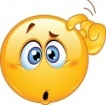 Być może Ty także układałeś kiedyś w swojej głowie pewien plan by osiągnąć określony cel, taki mały biznesplan.W dzisiejszym temacie powiemy sobie o elementach, z jakich zbudowany jest biznesplan oraz 
o Analizie SWOT. Zachęcam do obejrzenia 2 krótkich filmów:  https://www.nbportal.pl/rozrywka/filmy/filmy-animowane/rynki/biznesplanhttps://questus.pl/blog/analiza-swot-na-czym-polega-i-kiedy-ja-stosowac/Na stronie 144 w podręczniku na schemacie przedstawiono 8 typowych elementów, z których konstruowany biznesplan. Zapoznaj się z nimi i wykonaj poniższe ćwiczenie.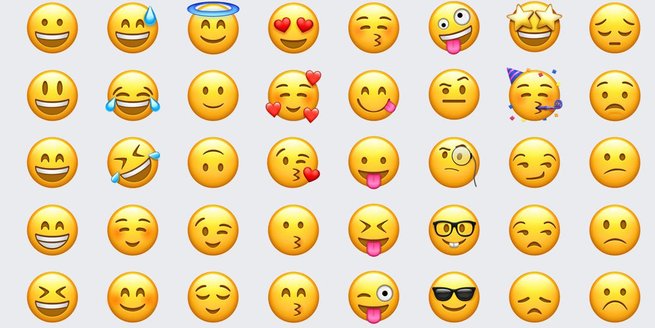 Ćwiczenie 1.Poniżej wymienione są informacje, które powinny być zawarte w biznesplanie. Zdecyduj, w której części biznesplanu trzeba je zamieścić. W części biznesplanu wpisz właściwą literę.A. informacja o nazwie firmy B. sposoby dystrybucji C. informacje o osobach zarządzających firmą D. zasady wynagradzania pracowników E. przewidywane dochody F.  krótka charakterystyka firmy G. charakterystyka naszych klientów – komu chcemy sprzedawać produkty H. informacje o planowanych reklamach i innych promocjachI. informacja o lokalizacji firmyJ. planowana produkcja produktu lub usługiK. dane o majątku firmy, o nakładach inwestycyjnychL. dane o dostawcach materiałów do produkcjiBIZNESPLANStreszczenie	____________________					Ogólna charakterystyka firmy	___________________			Analiza strategiczna	____________________				Analiza rynku i plan marketingowy__________________			Plan techniczny	__________________________					Struktura organizacyjna i plan zatrudnienia ________________________		Plan finansowy działalności ____________________ Podsumowanie- analiza szans powodzenia i oszacowanie ryzyka    _________________________      Analiza SWOT jest ważnym czynnikiem biznesplanu. Wykorzystywana jest także w innych dokumentach. Każda firma ma „wewnątrz siebie” czynniki, które może uważać za plusy albo minusy, czyli mocne albo słabe strony, np. duże doświadczenie właściciela będzie mocą stroną firmy, natomiast wysokie zadłużenie firmy kredytami bankowymi będzie jej słabą stroną. Natomiast, gdy zaczniemy analizować czynniki, które są „na zewnątrz firmy – poza nią” to możemy wyróżnić czynniki, które będą jej sprzyjać (czyli szanse) oraz czynniki które będą jej zagrażać ( czyli zagrożenia).  Analizę SWOT przedstawia się zazwyczaj w formie tabeli.Przykładowa analiza SWOT znajduje się  na stronie 145 w podręczniku. Ćwiczenie 2. Twoje zadanie  - dokonaj analizy SWOT sklepu spożywczego w małej miejscowości. Poniżej wypisałam elementy analizy SWOT tego sklepu, a Ty zdecyduj w której części tabeli powinny być umieszczone. Wskazówka – po pierwsze określ czy dany elementy znajduje się wewnątrz firmy czy na zewnątrz. Następnie jeśli jest wewnątrz firmy to zdecyduj, czy jest to mocna, czy słaba strona. Jeśli element występuje poza firmą, to określ, czy jest do dla niej szansą, czy zagrożeniem.własny lokal sklepowyduże doświadczenie właściciela w prowadzeniu sklepu  sklep nie ma zadłużeń finansowych ( nie ma kredytów)konkurencja w postaci 3 innych sklepów spożywczych przestarzałe wyposażenie sklepuczęsto zmieniający się ekspedienci – brak stałych pracownikówplanowane otwarcie Biedronki w pobliskim mieściepandemia korona wirusaspadek cen paliw młodzi mieszkańcy tej miejscowości wyprowadzają się do większych miastoferta kredytu na korzystnych warunkach planowane ulgi podatkowe dla małych przedsiębiorców(możesz napisać same cyfry w odpowiednie pola w poniższej tabeli) Analiza SWOT sklepu spożywczego w małej miejscowościT: Jak założyć własną firmę?        24 kwietnia 2020 r. (na ocenę bdb)W podręczniku na str 140-141 przedstawiono 7 kroków zakładania firmy. 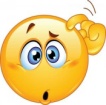 Zwróć uwagę na Centralną Ewidencję i Informację o Działalności Gospodarczej, w skrócie CEIDG. To właśnie w tej instytucji rejestruje się jednoosobową działalność gospodarczą składając Wniosek CEIDG-1 (osobiście lub za pośrednictwem internetu)Zapoznaj się z krokami zakładania firmy i wykreśl 15 słów lub wyrażeń związanych z tym tematem.(wykreślankę możesz otworzyć pod adresem https://learningapps.org/create?new=38#preview i w komputerze zakreślać słowa – przyślij wtedy Print Screena – lub wykonaj to ćwiczenie tutaj na kartce – znalezione słowa wpisz samodzielnie obok).Do pomocy masz krótka notatkę o zakładaniu własnej firmy znajdują się w niej wszystkie wyrazy z diagramu.Przedsiębiorca który ma pomysł na biznes i zdecydował się założyć firmę musi dokonać jej formalnej rejestracji. Taką jednoosobową działalność zakłada się składając wniosek  w Centralnej Ewidencji i Informacji o Działalności Gospodarczej w skrócie CEIDG.  Niekiedy trzeba odwiedzić jeszcze kilka innych urzędów. Jeżeli przedsiębiorca zamierza sprzedawać np. paliwo, alkohol, energię, prowadzić aptekę albo inną działalność określoną odrębną ustawą musi otrzymać zezwolenie- koncesję. Potrzebna mu będzie również pieczątka firmowa na której znajdzie się numer NIP i numer REGON. Zatwierdzać nią będzie dokumenty urzędowe, faktury itp. Jeżeli nasz przedsiębiorca będzie dokonywał transakcji z innym przedsiębiorcą , albo powyżej 150 000 EURO to musi posiadać konto w banku.Firmę powinno się zgłosić również w urzędzie skarbowym, jest to związane z odprowadzaniem podatku VAT.W ciągu 7 dni od rozpoczęcia działalności, przedsiębiorca musi dokonać zgłoszenia do odpowiednich ubezpieczeń społecznych np. ZUS. Nowo tworzone firmy często mają swoje siedziby w tzw Inkubatorach przedsiębiorczości, czyli miejscach skupiających wiele młodych firm. (Włocławski inkubator przedsiębiorczości znajduje się na ul. Toruńskiej).Jeżeli przedsiębiorca będzie zatrudniał pracowników, musi liczyć się z kontrolą inspekcji pracy.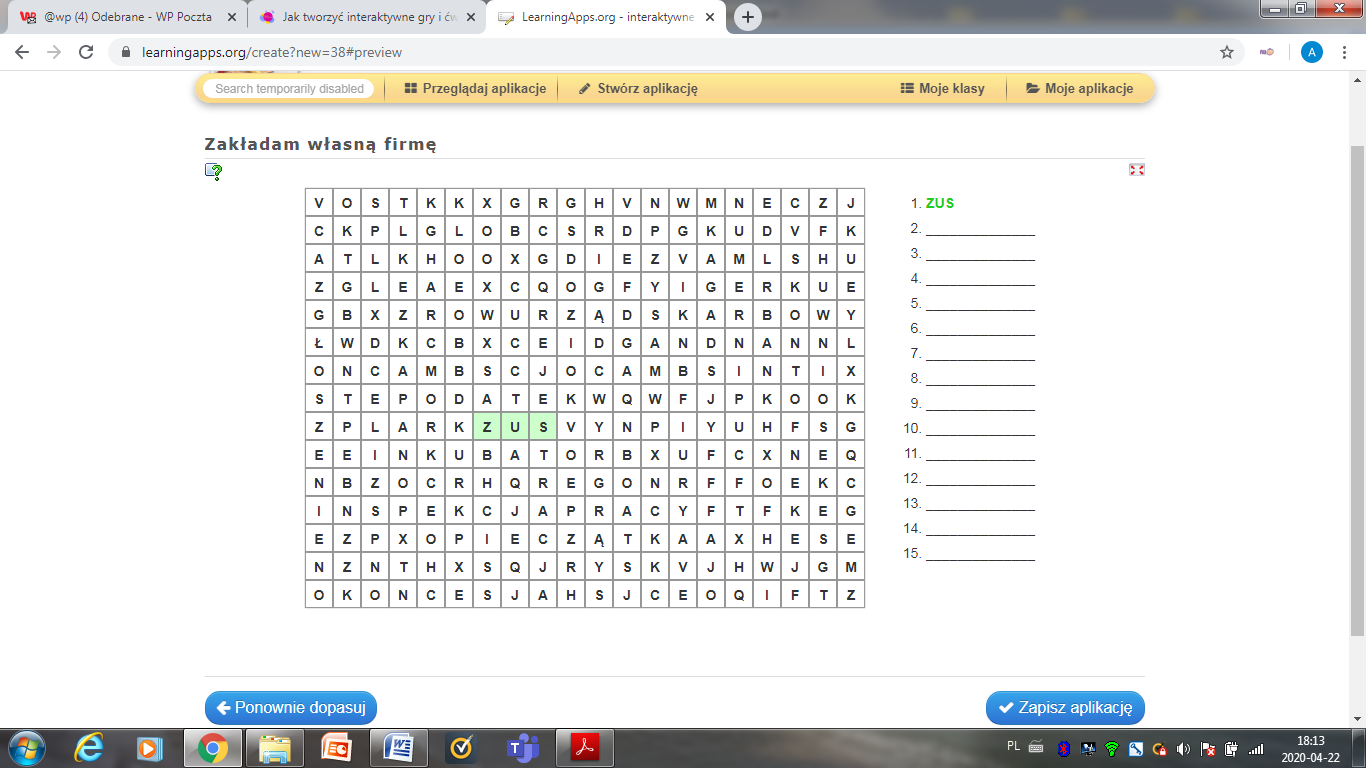 MOCNE STRONYSŁABE STRONYSZANSE ZAGROŻENIA